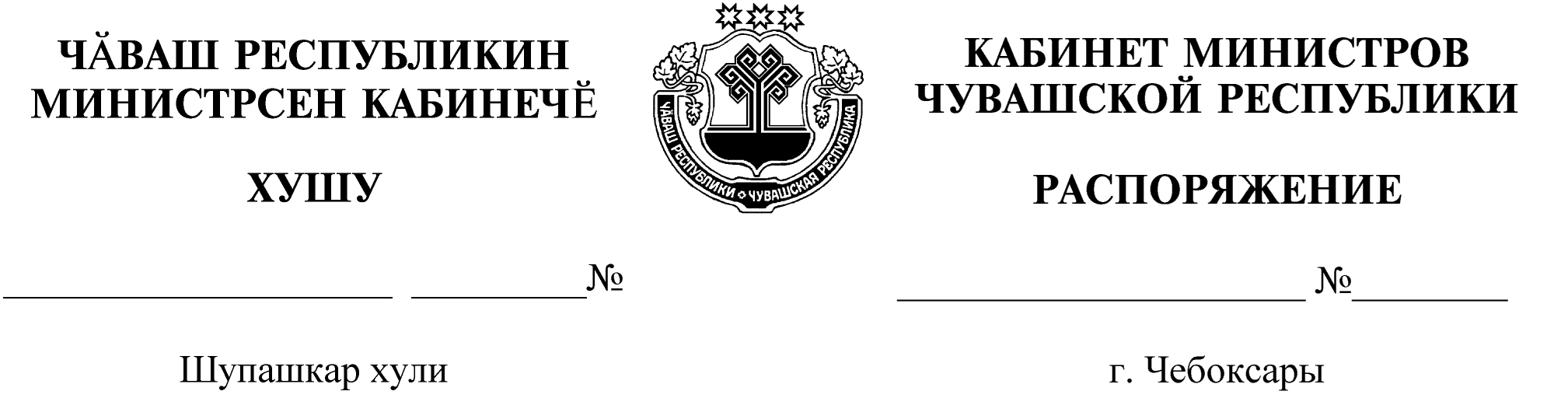 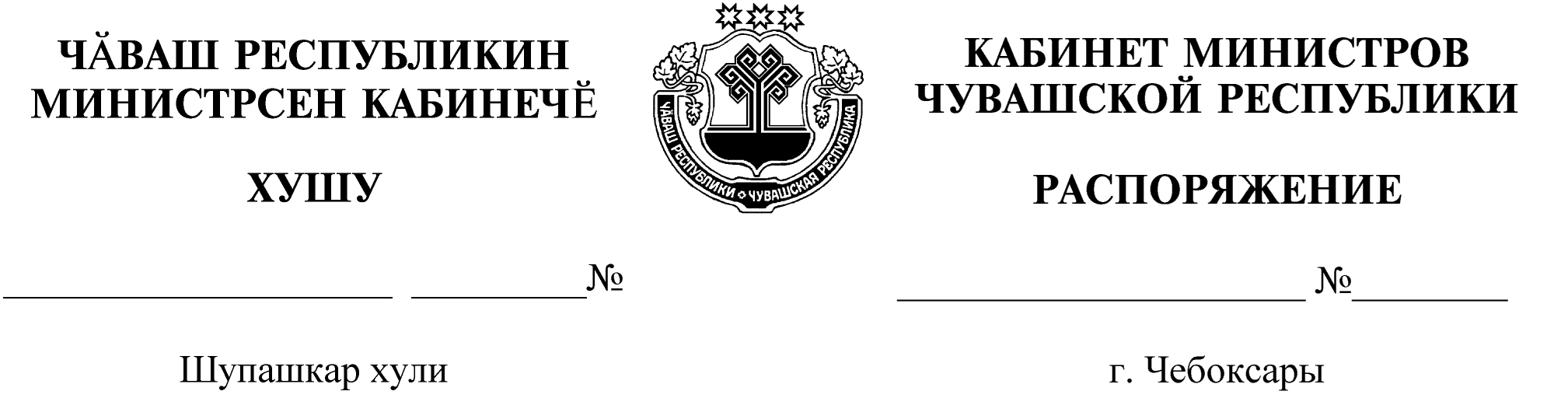 	Освободить Лисицына Сергея Валерьевича от должности заместителя министра сельского хозяйства Чувашской Республики.Председатель Кабинета Министров          Чувашской Республики                                                                    О.Николаев